О внесении изменений в муниципальную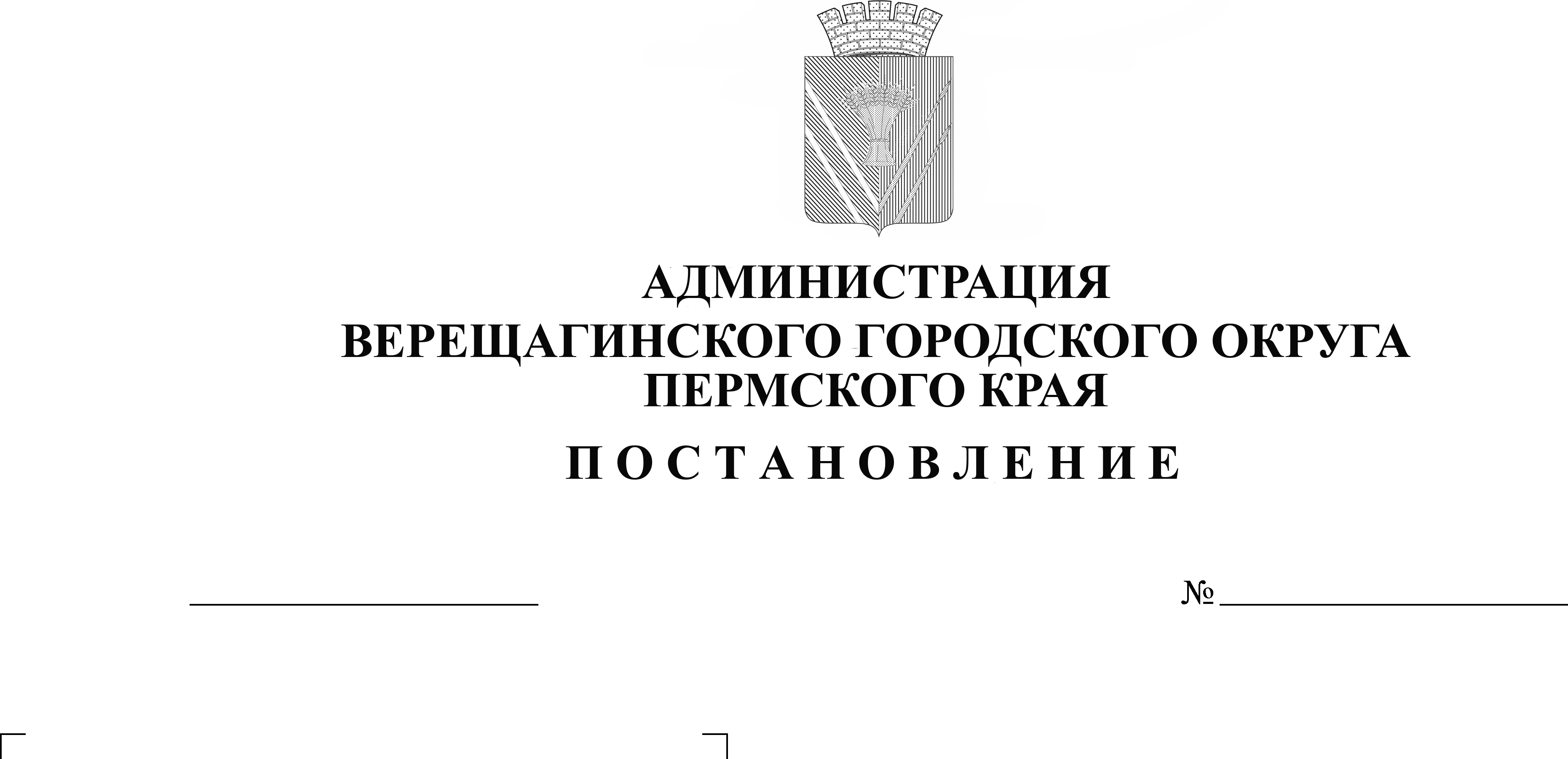 адресную программу по переселению граждан из аварийного жилищного фонда на территории Верещагинского городского округа на 2019-2024 годыВ соответствии со статьей 16 Федерального закона от 21июля 2007 г. № 185-ФЗ «О Фонде содействия реформированию жилищно – коммунального хозяйства»,  Постановлением Правительства Пермского края от 29 марта 2019 г. № 227-п «Об утверждении региональной адресной программы по переселению граждан из аварийного жилищного фонда на территории Пермского края на 2019-2024 года», руководствуясь Уставом муниципального образования Верещагинский городской округ Пермского края, администрация Верещагинского городского округа ПОСТАНОВЛЯЕТ:	1. В муниципальную адресную программу по переселению граждан 
из аварийного жилищного фонда на территории Верещагинского городского округа на 2019-2025 годы (далее – программа), утвержденную постановлением администрации Верещагинского городского округа от 20 февраля 2020 г. № 254-01-01-273 внести следующие изменения:	1.1. позицию Паспорта программы заменить позицией в следующей редакции:1.2. пункт 4.4 программы изложить в следующей редакции: «4.4. Объем финансирования Программы по годам приведен в таблице 3.Таблица 31.3. Приложение 1 к программе изложить в следующей редакции согласно приложения 1 к постановлению; 1.4. Приложение 2 к программе изложить в следующей редакции согласно приложения 2 к постановлению; 1.5. Приложение 3 к программе изложить в следующей редакции согласно приложения 3 к постановлению;1.6. Приложение 5 к программе изложить в следующей редакции согласно приложения 4 к постановлению. 2. Настоящее постановление вступает в силу с момента опубликования 
в газете «Заря».	3. Постановление разместить на официальном сайте Верещагинского городского округа.Глава городского округа – глава администрации Верещагинскогогородского округа Пермского края					        С.В. Кондратьев«Целевые показатели программыЗа счёт Программы предусматривается ликвидация аварийного жилищного фонда 4458,8 кв.м. 
с переселением 285 человек из 19 многоквартирных домов, признанных аварийными после 01 января 2012 года Объёмы и источники финансирования программыФинансирование Программы осуществляется за счёт  средств  Фонда, бюджета Пермского края и местного бюджета.Объем финансирования реализации Программы 
на 2019-2025 годы составляет 147 704 678,50 руб., 
в том числе по годам:2019 год – 0,00 руб.2020 год – 72 693 144,4 руб.2021 год – 75 011 534,10 руб.2022 год – 0,00 руб.2023 год – 0,00 руб.2024 год – 0,00 руб.»«Целевые показатели программыЗа счёт Программы предусматривается ликвидация аварийного жилищного фонда 4409,4 кв.м. 
с переселением 288 человек из 19 многоквартирных домов, признанных аварийными после 01 января 2012 годаОбъёмы и источники финансирования программыФинансирование Программы осуществляется за счёт  средств Фонда, бюджета Пермского края и бюджета Верещагинского городского округа Пермского края.Объем финансирования реализации Программы 
на 2019-2024 годы составляет 117 229 441,49 руб., 
в том числе по годам:2019 год – 0,00 руб.2020 год – 52 449 963,09 руб.2021 год – 64 779 478,40 руб.2022 год – 0,00 руб.2023 год – 0,00 руб.2024 год – 0,00 руб.»№ п/пНаименование показателяОбъемы финансирования ПрограммыОбъемы финансирования ПрограммыОбъемы финансирования ПрограммыОбъемы финансирования Программы№ п/пНаименование показателяВсего (руб.)В том числеВ том числеВ том числе№ п/пНаименование показателяВсего (руб.)Средства Фонда (руб.)Средства бюджета Пермского края (руб.)Средства местного бюджета (руб.)123456Всего по Верещагинскому городскому округу, в том числе:117 229 441,49110 777 503,726 451 937,770,0011-й этап (2019)0,000,000,000,0022-й этап (2020)52 449 963,0949 531 991,322 917 971,770,0033-й этап (2021)64 779 478,4061 245 512,403 533 966,000,0044-й этап (2022)0,000,000,000,0055-й этап (2023)0,000,000,000,00»